CERTIFICADO DE CESIÓN DE DERECHOSCERTIFICADO DE CESIÓN DE DERECHOSCiudad de Portoviejo.Fecha 2 de marzo de 2021.Por medio de la presente, yo, Sr. José Luis Almuiñas RiveroCon cédula de identidad/pasaporte No. E326889CERTIFICOQue concedo permiso a Revista San Gregorio para que el artículo titulado: Acreditación universitaria y evaluación institucional: un estudio comparado desde la Red de Dirección Estratégica en la Educación Superior (RED-DEES),mismo que ha sido aprobado para publicación en Revista San Gregorio Nº....... sea publicado en dicha revista bajo licencia creative commons 4.0 y divulgado en repositorios, indizaciones y bases de datos en los que se encuentra la revista o en otros que el comité editorial considere con fines de visibilidad de la ciencia. Y para que así conste a los efectos oportunos. Firma de todos los autores del artículo:1.- José Luis Almuiñas Rivero                                   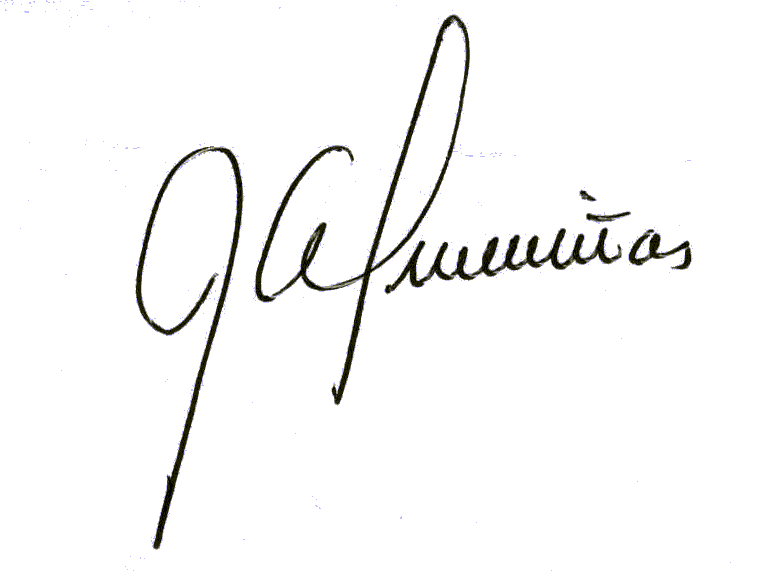 2.- Judith Galarza López                                            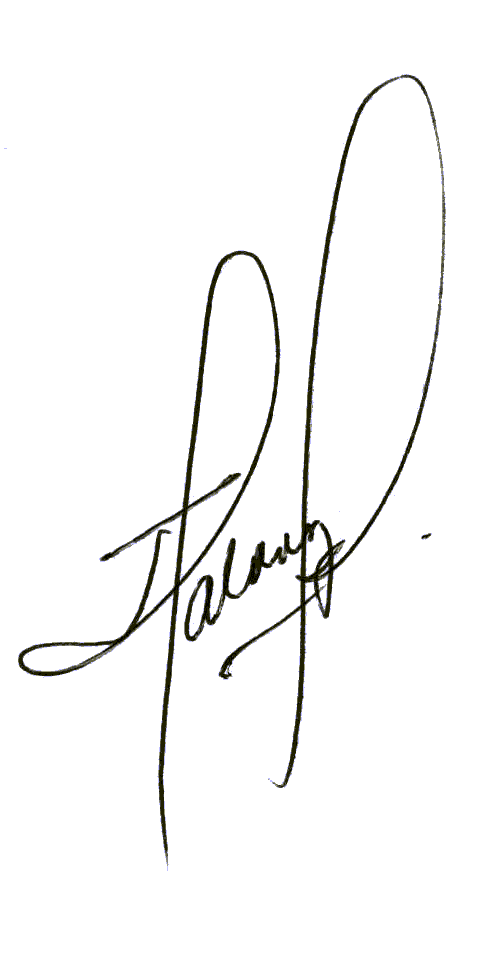 Firmado Autor Principal:Nombres y dos apellidos         Firma